CURRICULUMVITAE                                  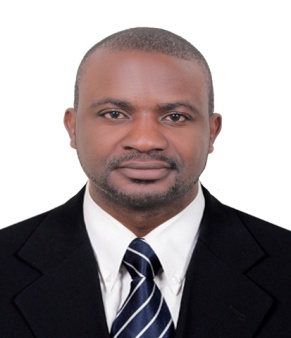  ERIC Eric.383598@2freemail.com Security GuardOBJECTIVE	I am an energetic, hardworking security officer who has a proven track record of safeguarding Client’s property and assets against acts of theft, fire, flood and vandalism and able touphold good order on sites whilst working within a company’s procedural guidelines.Ensuring a high quality of service is consistently maintained with optimum efficiency. Currently looking for an appropriate opportunity with a reputable employer who rewards hard work and appreciates ability and loyalty.CAREER HISTORY Company: DAK SECURITY CAMEROONI had one month training on the followingCustomer serviceSecurity patrolSecurity check( ID CARD, BADGES)Firefighting skillsSurveying skillsSeminars on alarms and fire extinguisherFirst Aid and medical attention/mob actionSafety at construction and industrial sitesBasic safety defense techniques and those under your care.SECURITY GUARD   JUNE 2010-SEPTEMBER 2013Responsible for being the main point of contact in the event of any emergency or security incidents that occur on site. Working as part of a team through a day and night shift combination.DutiesPro-actively ensuring the protection of merchandise, property and assets.Creating a safe and comfortable working environment for employees and customers.Patrolling the shopping area for periods of time.Directing emergency vehicles and other traffic if a major incident occurs.Accurately reporting all incidents to senior managers.Conducting searches of personnel, vehicles and bags etc.Producing written reports.Monitoring and operating CCTV cameras and other recording systems.Making sure that no unauthorized personnel enter restricted areas.Controlling the entry and exit of vehicles.Issuing warnings to owners of illegally parked vehicles.CURRICULUMVITAE                                   ERIC Eric.383598@2freemail.com Security GuardOBJECTIVE	I am an energetic, hardworking security officer who has a proven track record of safeguarding Client’s property and assets against acts of theft, fire, flood and vandalism and able touphold good order on sites whilst working within a company’s procedural guidelines.Ensuring a high quality of service is consistently maintained with optimum efficiency. Currently looking for an appropriate opportunity with a reputable employer who rewards hard work and appreciates ability and loyalty.CAREER HISTORY Company: DAK SECURITY CAMEROONI had one month training on the followingCustomer serviceSecurity patrolSecurity check( ID CARD, BADGES)Firefighting skillsSurveying skillsSeminars on alarms and fire extinguisherFirst Aid and medical attention/mob actionSafety at construction and industrial sitesBasic safety defense techniques and those under your care.SECURITY GUARD   JUNE 2010-SEPTEMBER 2013Responsible for being the main point of contact in the event of any emergency or security incidents that occur on site. Working as part of a team through a day and night shift combination.DutiesPro-actively ensuring the protection of merchandise, property and assets.Creating a safe and comfortable working environment for employees and customers.Patrolling the shopping area for periods of time.Directing emergency vehicles and other traffic if a major incident occurs.Accurately reporting all incidents to senior managers.Conducting searches of personnel, vehicles and bags etc.Producing written reports.Monitoring and operating CCTV cameras and other recording systems.Making sure that no unauthorized personnel enter restricted areas.Controlling the entry and exit of vehicles.Issuing warnings to owners of illegally parked vehicles.CURRICULUMVITAE                                   ERIC Eric.383598@2freemail.com Security GuardOBJECTIVE	I am an energetic, hardworking security officer who has a proven track record of safeguarding Client’s property and assets against acts of theft, fire, flood and vandalism and able touphold good order on sites whilst working within a company’s procedural guidelines.Ensuring a high quality of service is consistently maintained with optimum efficiency. Currently looking for an appropriate opportunity with a reputable employer who rewards hard work and appreciates ability and loyalty.CAREER HISTORY Company: DAK SECURITY CAMEROONI had one month training on the followingCustomer serviceSecurity patrolSecurity check( ID CARD, BADGES)Firefighting skillsSurveying skillsSeminars on alarms and fire extinguisherFirst Aid and medical attention/mob actionSafety at construction and industrial sitesBasic safety defense techniques and those under your care.SECURITY GUARD   JUNE 2010-SEPTEMBER 2013Responsible for being the main point of contact in the event of any emergency or security incidents that occur on site. Working as part of a team through a day and night shift combination.DutiesPro-actively ensuring the protection of merchandise, property and assets.Creating a safe and comfortable working environment for employees and customers.Patrolling the shopping area for periods of time.Directing emergency vehicles and other traffic if a major incident occurs.Accurately reporting all incidents to senior managers.Conducting searches of personnel, vehicles and bags etc.Producing written reports.Monitoring and operating CCTV cameras and other recording systems.Making sure that no unauthorized personnel enter restricted areas.Controlling the entry and exit of vehicles.Issuing warnings to owners of illegally parked vehicles.1PROFESSIONAL EXPERIENCE                                                                                                Competencies:Good observation skills.Good in drafting an incident report.Follow Company procedures in handling reports and follow up complains.Efficient to relay and contact the police in emergency situations.Aware of health and safety issues.Computer literate, able to use MS Office and also visitor management systems.Experience of monitoring and controlling security equipment.Excellent time-management skills.Ability to communicate effectively at all levels.Personal:Smart, well groomed and confident.Having a professional attitude.Possessing a friendly, approachable personality.Smart and presentable appearance.KEY COMPETENCIES AND SKILLS                                                                           Demonstrated ability to assess situations and respond appropriatelyVigilant and keen observerAbility to carry out instructions effectivelyCommitted to respond quickly in urgent situationsOutstanding communication skillsKnowledge of supervisory conceptsProven ability to work independentlyExtremely capable of monitoring premises through advanced security camerasACADEMIC QUALIFICATION                                                                               BACHELOR  OF LAW AND ORDERHIGH SCHOOL CERTIFICATESECONDARY SCHOOL CERTIFICATEDAK SECURITY EMLOYMENT CERTIFICATE